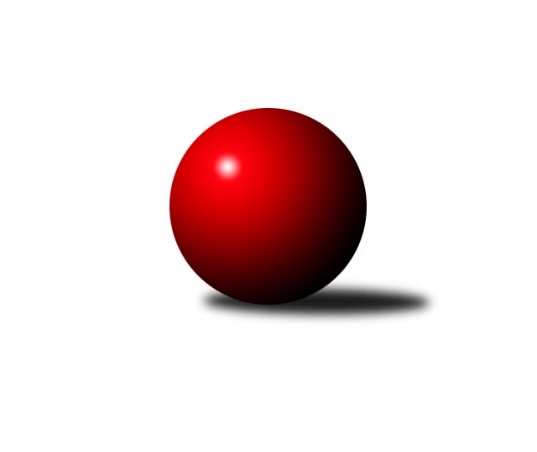 Č.20Ročník 2023/2024	15.8.2024 Východočeská divize 2023/2024Statistika 20. kolaTabulka družstev:		družstvo	záp	výh	rem	proh	skore	sety	průměr	body	plné	dorážka	chyby	1.	Náchod B	21	15	1	5	195 : 141 	(97.0 : 107.0)	2642	31	1805	837	31.8	2.	Č. Kostelec B	20	11	2	7	169 : 151 	(108.0 : 84.0)	2649	24	1804	845	34	3.	Rokytnice A	20	11	1	8	197 : 123 	(123.0 : 87.0)	2688	23	1818	870	27.3	4.	Hylváty A	20	11	1	8	174 : 146 	(107.5 : 106.5)	2678	23	1829	849	32	5.	Svitavy A	20	11	0	9	182 : 138 	(106.5 : 87.5)	2698	22	1836	862	29.4	6.	Vrchlabí A	20	10	2	8	148 : 172 	(101.5 : 118.5)	2590	22	1775	814	39.1	7.	V. Mýto A	20	10	1	9	162 : 158 	(89.5 : 92.5)	2607	21	1775	832	31.7	8.	Nová Paka A	18	7	2	9	143 : 145 	(74.5 : 79.5)	2657	16	1831	826	33	9.	D. Králové A	19	8	0	11	134 : 170 	(113.0 : 95.0)	2620	16	1804	816	35.4	10.	Smiřice A	20	7	2	11	141 : 179 	(89.0 : 107.0)	2594	16	1780	814	38.1	11.	Dobruška A	20	7	1	12	148 : 172 	(105.5 : 110.5)	2661	15	1830	831	32.7	12.	Milovice A	20	4	1	15	111 : 209 	(91.0 : 131.0)	2555	9	1783	772	43.2Tabulka doma:		družstvo	záp	výh	rem	proh	skore	sety	průměr	body	maximum	minimum	1.	V. Mýto A	10	10	0	0	124 : 36 	(44.5 : 27.5)	2711	20	2827	2655	2.	Náchod B	10	9	0	1	106 : 54 	(51.5 : 42.5)	2846	18	2959	2750	3.	Č. Kostelec B	10	8	1	1	106 : 54 	(62.5 : 29.5)	2781	17	2828	2671	4.	Rokytnice A	10	8	0	2	119 : 41 	(73.0 : 39.0)	2731	16	2787	2642	5.	Hylváty A	10	7	1	2	102 : 58 	(60.5 : 47.5)	2660	15	2727	2582	6.	Smiřice A	10	6	2	2	97 : 63 	(58.0 : 44.0)	2695	14	2788	2617	7.	D. Králové A	10	7	0	3	95 : 65 	(70.0 : 46.0)	2639	14	2701	2552	8.	Vrchlabí A	10	6	1	3	87 : 73 	(57.5 : 62.5)	2621	13	2755	2542	9.	Svitavy A	10	6	0	4	98 : 62 	(60.0 : 52.0)	2682	12	2761	2548	10.	Nová Paka A	9	5	2	2	85 : 59 	(33.5 : 30.5)	2601	12	2671	2501	11.	Dobruška A	10	6	0	4	88 : 72 	(56.5 : 47.5)	2710	12	2840	2477	12.	Milovice A	10	4	0	6	75 : 85 	(51.0 : 59.0)	2607	8	2697	2495Tabulka venku:		družstvo	záp	výh	rem	proh	skore	sety	průměr	body	maximum	minimum	1.	Náchod B	11	6	1	4	89 : 87 	(45.5 : 64.5)	2623	13	2786	2474	2.	Svitavy A	10	5	0	5	84 : 76 	(46.5 : 35.5)	2700	10	2848	2611	3.	Vrchlabí A	10	4	1	5	61 : 99 	(44.0 : 56.0)	2587	9	2897	2399	4.	Hylváty A	10	4	0	6	72 : 88 	(47.0 : 59.0)	2680	8	2755	2568	5.	Rokytnice A	10	3	1	6	78 : 82 	(50.0 : 48.0)	2684	7	2916	2525	6.	Č. Kostelec B	10	3	1	6	63 : 97 	(45.5 : 54.5)	2636	7	2824	2494	7.	Nová Paka A	9	2	0	7	58 : 86 	(41.0 : 49.0)	2663	4	2773	2569	8.	Dobruška A	10	1	1	8	60 : 100 	(49.0 : 63.0)	2656	3	2798	2501	9.	D. Králové A	9	1	0	8	39 : 105 	(43.0 : 49.0)	2618	2	2747	2551	10.	Smiřice A	10	1	0	9	44 : 116 	(31.0 : 63.0)	2584	2	2780	2403	11.	V. Mýto A	10	0	1	9	38 : 122 	(45.0 : 65.0)	2597	1	2747	2455	12.	Milovice A	10	0	1	9	36 : 124 	(40.0 : 72.0)	2550	1	2770	2404Tabulka podzimní části:		družstvo	záp	výh	rem	proh	skore	sety	průměr	body	doma	venku	1.	Náchod B	11	8	1	2	110 : 66 	(60.5 : 59.5)	2646	17 	6 	0 	0 	2 	1 	2	2.	Hylváty A	11	7	1	3	113 : 63 	(71.0 : 49.0)	2655	15 	5 	1 	0 	2 	0 	3	3.	Vrchlabí A	11	7	1	3	95 : 81 	(64.0 : 60.0)	2601	15 	4 	0 	1 	3 	1 	2	4.	Č. Kostelec B	11	5	2	4	88 : 88 	(55.5 : 46.5)	2657	12 	4 	1 	1 	1 	1 	3	5.	Nová Paka A	11	5	1	5	89 : 87 	(43.5 : 54.5)	2645	11 	4 	1 	1 	1 	0 	4	6.	V. Mýto A	11	5	1	5	85 : 91 	(49.5 : 48.5)	2600	11 	5 	0 	0 	0 	1 	5	7.	Rokytnice A	11	5	0	6	96 : 80 	(67.0 : 51.0)	2679	10 	3 	0 	2 	2 	0 	4	8.	Svitavy A	11	5	0	6	90 : 86 	(51.5 : 50.5)	2702	10 	2 	0 	3 	3 	0 	3	9.	Dobruška A	11	4	1	6	80 : 96 	(50.5 : 63.5)	2657	9 	3 	0 	2 	1 	1 	4	10.	Smiřice A	11	3	2	6	74 : 102 	(48.0 : 64.0)	2603	8 	2 	2 	2 	1 	0 	4	11.	D. Králové A	11	4	0	7	68 : 108 	(62.5 : 57.5)	2620	8 	3 	0 	2 	1 	0 	5	12.	Milovice A	11	3	0	8	68 : 108 	(50.5 : 69.5)	2562	6 	3 	0 	3 	0 	0 	5Tabulka jarní části:		družstvo	záp	výh	rem	proh	skore	sety	průměr	body	doma	venku	1.	Náchod B	10	7	0	3	85 : 75 	(36.5 : 47.5)	2667	14 	3 	0 	1 	4 	0 	2 	2.	Rokytnice A	9	6	1	2	101 : 43 	(56.0 : 36.0)	2709	13 	5 	0 	0 	1 	1 	2 	3.	Svitavy A	9	6	0	3	92 : 52 	(55.0 : 37.0)	2689	12 	4 	0 	1 	2 	0 	2 	4.	Č. Kostelec B	9	6	0	3	81 : 63 	(52.5 : 37.5)	2662	12 	4 	0 	0 	2 	0 	3 	5.	V. Mýto A	9	5	0	4	77 : 67 	(40.0 : 44.0)	2638	10 	5 	0 	0 	0 	0 	4 	6.	D. Králové A	8	4	0	4	66 : 62 	(50.5 : 37.5)	2625	8 	4 	0 	1 	0 	0 	3 	7.	Smiřice A	9	4	0	5	67 : 77 	(41.0 : 43.0)	2604	8 	4 	0 	0 	0 	0 	5 	8.	Hylváty A	9	4	0	5	61 : 83 	(36.5 : 57.5)	2696	8 	2 	0 	2 	2 	0 	3 	9.	Vrchlabí A	9	3	1	5	53 : 91 	(37.5 : 58.5)	2580	7 	2 	1 	2 	1 	0 	3 	10.	Dobruška A	9	3	0	6	68 : 76 	(55.0 : 47.0)	2677	6 	3 	0 	2 	0 	0 	4 	11.	Nová Paka A	7	2	1	4	54 : 58 	(31.0 : 25.0)	2661	5 	1 	1 	1 	1 	0 	3 	12.	Milovice A	9	1	1	7	43 : 101 	(40.5 : 61.5)	2558	3 	1 	0 	3 	0 	1 	4 Zisk bodů pro družstvo:		jméno hráče	družstvo	body	zápasy	v %	dílčí body	sety	v %	1.	Martin Prošvic 	V. Mýto A 	34	/	20	(85%)		/		(%)	2.	Petr Mařas 	Rokytnice A 	32	/	19	(84%)		/		(%)	3.	Zdeněk Dokoupil 	Svitavy A 	28	/	20	(70%)		/		(%)	4.	Jiří Doucha ml.	Náchod B 	28	/	20	(70%)		/		(%)	5.	Vojtěch Morávek 	Hylváty A 	27	/	19	(71%)		/		(%)	6.	Martin Děkan 	Dobruška A 	26	/	18	(72%)		/		(%)	7.	Mikuláš Martinec 	Náchod B 	26	/	19	(68%)		/		(%)	8.	Daniel Bouda 	Č. Kostelec B 	26	/	19	(68%)		/		(%)	9.	Jan Mařas 	Rokytnice A 	26	/	20	(65%)		/		(%)	10.	Jaroslav Špicner 	Náchod B 	26	/	21	(62%)		/		(%)	11.	Petr Linhart 	Č. Kostelec B 	25	/	20	(63%)		/		(%)	12.	Jan Volf 	Rokytnice A 	24	/	16	(75%)		/		(%)	13.	Jiří Bajer 	Nová Paka A 	24	/	18	(67%)		/		(%)	14.	Milan Valášek 	Rokytnice A 	24	/	19	(63%)		/		(%)	15.	Roman Václavek 	Dobruška A 	24	/	19	(63%)		/		(%)	16.	Tomáš Kyndl 	V. Mýto A 	24	/	20	(60%)		/		(%)	17.	Vlastimil Krátký 	Svitavy A 	22	/	15	(73%)		/		(%)	18.	Jakub Zelinka 	Svitavy A 	22	/	17	(65%)		/		(%)	19.	Petr Janeček 	D. Králové A 	22	/	18	(61%)		/		(%)	20.	Milan Novák 	Svitavy A 	22	/	19	(58%)		/		(%)	21.	Josef Kupka 	Dobruška A 	22	/	20	(55%)		/		(%)	22.	Vlastimil Hruška 	Milovice A 	22	/	20	(55%)		/		(%)	23.	Zdeněk Kaplan 	Hylváty A 	22	/	20	(55%)		/		(%)	24.	Miloslav Vik 	Milovice A 	21	/	19	(55%)		/		(%)	25.	Ladislav Zívr 	D. Králové A 	20	/	15	(67%)		/		(%)	26.	Dalibor Chráska 	Č. Kostelec B 	20	/	17	(59%)		/		(%)	27.	Martin Kučera 	Svitavy A 	20	/	18	(56%)		/		(%)	28.	Pavel Hanout 	Rokytnice A 	20	/	20	(50%)		/		(%)	29.	Aleš Tichý 	Náchod B 	20	/	21	(48%)		/		(%)	30.	Slavomír Trepera 	Rokytnice A 	19	/	16	(59%)		/		(%)	31.	Martin Kamenický 	Smiřice A 	19	/	20	(48%)		/		(%)	32.	Andrea Sochorová 	Vrchlabí A 	19	/	20	(48%)		/		(%)	33.	Milan Januška 	Hylváty A 	18	/	16	(56%)		/		(%)	34.	Michal Janeček 	Smiřice A 	18	/	17	(53%)		/		(%)	35.	Michal Balcar 	Dobruška A 	18	/	20	(45%)		/		(%)	36.	Jan Šmidrkal 	Nová Paka A 	17	/	14	(61%)		/		(%)	37.	Michal Rolf 	Vrchlabí A 	16	/	9	(89%)		/		(%)	38.	Michal Vlček 	Č. Kostelec B 	16	/	13	(62%)		/		(%)	39.	Jan Chleboun 	V. Mýto A 	16	/	14	(57%)		/		(%)	40.	Lukáš Blažej 	D. Králové A 	16	/	15	(53%)		/		(%)	41.	Jan Ringel 	Nová Paka A 	16	/	15	(53%)		/		(%)	42.	Libor Čaban 	Hylváty A 	16	/	18	(44%)		/		(%)	43.	Tomáš Adamů 	Č. Kostelec B 	16	/	19	(42%)		/		(%)	44.	Milan Dastych 	V. Mýto A 	16	/	19	(42%)		/		(%)	45.	Tomáš Doucha 	Náchod B 	16	/	20	(40%)		/		(%)	46.	Miroslav Cupal 	Smiřice A 	14	/	10	(70%)		/		(%)	47.	Petr Bartoš 	V. Mýto A 	14	/	14	(50%)		/		(%)	48.	Jiří Hroneš 	Smiřice A 	14	/	14	(50%)		/		(%)	49.	Jan Králíček 	Dobruška A 	14	/	15	(47%)		/		(%)	50.	Anthony Šípek 	Hylváty A 	14	/	15	(47%)		/		(%)	51.	Miroslav Včeliš 	Milovice A 	14	/	19	(37%)		/		(%)	52.	Lukáš Fanc 	Dobruška A 	14	/	20	(35%)		/		(%)	53.	Milan Ringel 	Nová Paka A 	13	/	10	(65%)		/		(%)	54.	Vojtěch Kazda 	Nová Paka A 	13	/	16	(41%)		/		(%)	55.	Václav Šmída 	Smiřice A 	12	/	7	(86%)		/		(%)	56.	Jan Bajer 	Nová Paka A 	12	/	10	(60%)		/		(%)	57.	Jiří Rejl 	D. Králové A 	12	/	13	(46%)		/		(%)	58.	Klára Kovářová 	Svitavy A 	12	/	13	(46%)		/		(%)	59.	Lukáš Trýzna 	Vrchlabí A 	12	/	14	(43%)		/		(%)	60.	Tomáš Kincl 	Č. Kostelec B 	12	/	15	(40%)		/		(%)	61.	Jan Janeček 	D. Králové A 	12	/	17	(35%)		/		(%)	62.	Martin Maršík 	Vrchlabí A 	11	/	14	(39%)		/		(%)	63.	Jan Masopust 	Milovice A 	10	/	9	(56%)		/		(%)	64.	Tomáš Pražák 	Hylváty A 	10	/	10	(50%)		/		(%)	65.	Kamil Mýl 	Č. Kostelec B 	10	/	10	(50%)		/		(%)	66.	David Jaroš 	Milovice A 	10	/	13	(38%)		/		(%)	67.	Milan Vencl 	Hylváty A 	10	/	14	(36%)		/		(%)	68.	Martin Ivan 	Smiřice A 	10	/	17	(29%)		/		(%)	69.	Radek Urgela 	Smiřice A 	10	/	18	(28%)		/		(%)	70.	Václav Souček 	Milovice A 	8	/	9	(44%)		/		(%)	71.	Tereza Venclová 	Vrchlabí A 	8	/	11	(36%)		/		(%)	72.	Michal Dvořáček 	Svitavy A 	8	/	12	(33%)		/		(%)	73.	Martin Šnytr 	D. Králové A 	8	/	14	(29%)		/		(%)	74.	Filip Matouš 	Vrchlabí A 	8	/	17	(24%)		/		(%)	75.	Daniel Majer 	Náchod B 	7	/	17	(21%)		/		(%)	76.	David Hanzlíček 	Smiřice A 	6	/	3	(100%)		/		(%)	77.	Pavel Maršík 	Vrchlabí A 	6	/	5	(60%)		/		(%)	78.	Dobroslav Lánský 	Nová Paka A 	6	/	5	(60%)		/		(%)	79.	Danny Tuček 	Náchod B 	6	/	5	(60%)		/		(%)	80.	Pavel Gracias 	Vrchlabí A 	6	/	11	(27%)		/		(%)	81.	Dana Viková 	Milovice A 	6	/	15	(20%)		/		(%)	82.	Lucie Zelinková 	Svitavy A 	5	/	6	(42%)		/		(%)	83.	Michal Sirový 	D. Králové A 	5	/	15	(17%)		/		(%)	84.	Jaroslav Stráník 	V. Mýto A 	5	/	18	(14%)		/		(%)	85.	Vladimír Cerman 	Vrchlabí A 	4	/	2	(100%)		/		(%)	86.	Radek Novák 	Rokytnice A 	4	/	2	(100%)		/		(%)	87.	Roman Sýs 	Vrchlabí A 	4	/	2	(100%)		/		(%)	88.	Roman Pek 	Vrchlabí A 	4	/	3	(67%)		/		(%)	89.	Josef Ledajaks 	V. Mýto A 	4	/	3	(67%)		/		(%)	90.	Jaromír Erlebach 	Nová Paka A 	4	/	5	(40%)		/		(%)	91.	Martin Matějček 	Smiřice A 	4	/	6	(33%)		/		(%)	92.	Filip Vízek 	Rokytnice A 	2	/	1	(100%)		/		(%)	93.	Petr Rus 	Svitavy A 	2	/	1	(100%)		/		(%)	94.	Jitka Svatá 	Vrchlabí A 	2	/	1	(100%)		/		(%)	95.	Miroslav Zeman 	Svitavy A 	2	/	1	(100%)		/		(%)	96.	Luděk Horák 	D. Králové A 	2	/	1	(100%)		/		(%)	97.	Jiří Zvejška 	V. Mýto A 	2	/	1	(100%)		/		(%)	98.	Ivan Vondráček 	D. Králové A 	2	/	2	(50%)		/		(%)	99.	Štěpán Stránský 	Vrchlabí A 	2	/	2	(50%)		/		(%)	100.	Václav Kašpar 	V. Mýto A 	2	/	2	(50%)		/		(%)	101.	Anna Šmídová 	Smiřice A 	2	/	2	(50%)		/		(%)	102.	Vladimír Žiško 	Vrchlabí A 	2	/	3	(33%)		/		(%)	103.	Zdeněk Novotný st.	Rokytnice A 	2	/	4	(25%)		/		(%)	104.	Tomáš Fuchs 	Milovice A 	2	/	6	(17%)		/		(%)	105.	Erik Folta 	Nová Paka A 	2	/	11	(9%)		/		(%)	106.	Leoš Bartheldi 	V. Mýto A 	1	/	1	(50%)		/		(%)	107.	Martin Včeliš 	Milovice A 	0	/	1	(0%)		/		(%)	108.	Jana Votočková 	Vrchlabí A 	0	/	1	(0%)		/		(%)	109.	Dana Adamů 	Náchod B 	0	/	1	(0%)		/		(%)	110.	Pavel Doležal 	V. Mýto A 	0	/	1	(0%)		/		(%)	111.	Jaroslav Polanský 	V. Mýto A 	0	/	1	(0%)		/		(%)	112.	Jaroslav Lux 	Vrchlabí A 	0	/	1	(0%)		/		(%)	113.	Miroslav Včeliš 	Milovice A 	0	/	1	(0%)		/		(%)	114.	Miroslav Šanda 	Milovice A 	0	/	1	(0%)		/		(%)	115.	Jan Řebíček 	Rokytnice A 	0	/	1	(0%)		/		(%)	116.	Tomáš Jeníček 	Dobruška A 	0	/	1	(0%)		/		(%)	117.	Tomáš Nosek 	Milovice A 	0	/	1	(0%)		/		(%)	118.	Petr Havlík 	Dobruška A 	0	/	1	(0%)		/		(%)	119.	Milan Hašek 	Dobruška A 	0	/	1	(0%)		/		(%)	120.	Jiří Slavík 	Dobruška A 	0	/	1	(0%)		/		(%)	121.	Zuzana Tulková 	Rokytnice A 	0	/	1	(0%)		/		(%)	122.	Miloš Janoušek 	Rokytnice A 	0	/	1	(0%)		/		(%)	123.	Monika Venclová 	Hylváty A 	0	/	2	(0%)		/		(%)	124.	Luděk Sukup 	Smiřice A 	0	/	2	(0%)		/		(%)	125.	Martina Fejfarová 	Vrchlabí A 	0	/	2	(0%)		/		(%)	126.	Vít Paliarik 	Smiřice A 	0	/	2	(0%)		/		(%)	127.	Karel Josef 	Smiřice A 	0	/	2	(0%)		/		(%)	128.	Josef Lejp 	Dobruška A 	0	/	4	(0%)		/		(%)	129.	Radoslav Dušek 	Milovice A 	0	/	5	(0%)		/		(%)	130.	Václav Perchlík st.	V. Mýto A 	0	/	6	(0%)		/		(%)Průměry na kuželnách:		kuželna	průměr	plné	dorážka	chyby	výkon na hráče	1.	SKK Nachod, 1-4	2818	1907	911	29.2	(469.7)	2.	Č. Kostelec, 1-2	2754	1871	883	33.3	(459.1)	3.	Dobruška, 1-2	2695	1839	856	32.8	(449.3)	4.	Smiřice, 1-2	2670	1823	847	37.4	(445.0)	5.	Rokytnice, 1-2	2664	1807	857	31.0	(444.2)	6.	Svitavy, 1-2	2646	1818	828	35.7	(441.2)	7.	Vysoké Mýto, 1-2	2622	1793	829	30.4	(437.1)	8.	Hylváty, 1-2	2622	1796	826	37.2	(437.0)	9.	Vrchlabí, 1-4	2618	1790	827	33.5	(436.5)	10.	Dvůr Králové, 1-2	2618	1797	820	35.1	(436.4)	11.	Milovice, 1-2	2613	1800	812	36.2	(435.6)	12.	Nová Paka, 1-2	2571	1765	806	37.0	(428.6)Nejlepší výkony na kuželnách:SKK Nachod, 1-4Náchod B	2959	20. kolo	Danny Tuček 	Náchod B	546	20. koloNáchod B	2943	10. kolo	Danny Tuček 	Náchod B	534	10. koloNáchod B	2931	3. kolo	Slavomír Trepera 	Rokytnice A	523	20. koloRokytnice A	2916	20. kolo	Mikuláš Martinec 	Náchod B	519	3. koloVrchlabí A	2897	13. kolo	Jan Volf 	Rokytnice A	512	20. koloNáchod B	2866	18. kolo	Jaroslav Špicner 	Náchod B	509	3. koloNáchod B	2850	6. kolo	Michal Rolf 	Vrchlabí A	509	13. koloSvitavy A	2830	10. kolo	Mikuláš Martinec 	Náchod B	508	5. koloČ. Kostelec B	2824	6. kolo	Aleš Tichý 	Náchod B	507	18. koloNáchod B	2809	1. kolo	Zdeněk Dokoupil 	Svitavy A	507	10. koloČ. Kostelec, 1-2Č. Kostelec B	2828	1. kolo	Petr Linhart 	Č. Kostelec B	513	20. koloČ. Kostelec B	2815	8. kolo	Vojtěch Morávek 	Hylváty A	508	20. koloČ. Kostelec B	2813	3. kolo	Kamil Mýl 	Č. Kostelec B	501	1. koloČ. Kostelec B	2808	5. kolo	Miloslav Vik 	Milovice A	499	5. koloČ. Kostelec B	2801	15. kolo	Petr Linhart 	Č. Kostelec B	498	15. koloČ. Kostelec B	2796	13. kolo	Petr Linhart 	Č. Kostelec B	496	5. koloRokytnice A	2794	10. kolo	Miroslav Cupal 	Smiřice A	495	8. koloČ. Kostelec B	2790	20. kolo	Martin Prošvic 	V. Mýto A	495	7. koloDobruška A	2773	13. kolo	Petr Linhart 	Č. Kostelec B	494	3. koloMilovice A	2770	5. kolo	Dalibor Chráska 	Č. Kostelec B	494	13. koloDobruška, 1-2Dobruška A	2840	11. kolo	Roman Václavek 	Dobruška A	529	11. koloDobruška A	2779	6. kolo	Martin Děkan 	Dobruška A	528	6. koloDobruška A	2768	18. kolo	Martin Děkan 	Dobruška A	522	18. koloSvitavy A	2760	6. kolo	Martin Děkan 	Dobruška A	498	14. koloDobruška A	2753	14. kolo	Michal Balcar 	Dobruška A	496	12. koloDobruška A	2751	19. kolo	Martin Kučera 	Svitavy A	495	6. koloRokytnice A	2728	16. kolo	Josef Kupka 	Dobruška A	485	16. koloNáchod B	2727	12. kolo	Martin Kamenický 	Smiřice A	485	14. koloDobruška A	2723	4. kolo	Zdeněk Dokoupil 	Svitavy A	484	6. koloHylváty A	2722	4. kolo	Jan Volf 	Rokytnice A	482	16. koloSmiřice, 1-2Smiřice A	2788	17. kolo	Martin Kamenický 	Smiřice A	524	13. koloNáchod B	2786	7. kolo	Aleš Tichý 	Náchod B	521	7. koloSvitavy A	2737	1. kolo	David Hanzlíček 	Smiřice A	511	17. koloSmiřice A	2735	15. kolo	Jiří Doucha ml.	Náchod B	509	7. koloSmiřice A	2735	7. kolo	Martin Kamenický 	Smiřice A	500	7. koloSmiřice A	2731	5. kolo	Martin Kamenický 	Smiřice A	496	17. koloSmiřice A	2709	19. kolo	Martin Kamenický 	Smiřice A	494	5. koloČ. Kostelec B	2699	19. kolo	Jiří Hroneš 	Smiřice A	493	19. koloSmiřice A	2682	13. kolo	Jan Masopust 	Milovice A	493	17. koloNová Paka A	2667	5. kolo	Michal Janeček 	Smiřice A	488	5. koloRokytnice, 1-2Rokytnice A	2787	13. kolo	Milan Valášek 	Rokytnice A	510	15. koloRokytnice A	2782	5. kolo	Petr Mařas 	Rokytnice A	500	19. koloRokytnice A	2769	15. kolo	Petr Mařas 	Rokytnice A	493	5. koloRokytnice A	2758	12. kolo	Michal Dvořáček 	Svitavy A	492	3. koloHylváty A	2755	12. kolo	Pavel Hanout 	Rokytnice A	489	13. koloRokytnice A	2748	9. kolo	Pavel Hanout 	Rokytnice A	487	9. koloRokytnice A	2738	11. kolo	Petr Mařas 	Rokytnice A	486	11. koloRokytnice A	2726	19. kolo	Jan Volf 	Rokytnice A	485	5. koloDobruška A	2716	5. kolo	Petr Mařas 	Rokytnice A	484	3. koloRokytnice A	2707	17. kolo	Jan Volf 	Rokytnice A	482	12. koloSvitavy, 1-2Svitavy A	2761	12. kolo	Ladislav Zívr 	D. Králové A	512	5. koloSvitavy A	2759	17. kolo	Vlastimil Krátký 	Svitavy A	503	17. koloSvitavy A	2754	11. kolo	Jakub Zelinka 	Svitavy A	500	12. koloSvitavy A	2720	9. kolo	Jiří Bajer 	Nová Paka A	497	19. koloD. Králové A	2703	5. kolo	Vlastimil Krátký 	Svitavy A	491	15. koloVrchlabí A	2698	7. kolo	Zdeněk Dokoupil 	Svitavy A	488	9. koloSvitavy A	2690	7. kolo	Jakub Zelinka 	Svitavy A	488	11. koloSvitavy A	2684	15. kolo	Zdeněk Dokoupil 	Svitavy A	484	11. koloDobruška A	2672	17. kolo	Milan Novák 	Svitavy A	483	12. koloČ. Kostelec B	2670	11. kolo	Zdeněk Dokoupil 	Svitavy A	479	12. koloVysoké Mýto, 1-2V. Mýto A	2827	18. kolo	Tomáš Kyndl 	V. Mýto A	521	20. koloV. Mýto A	2778	16. kolo	Martin Prošvic 	V. Mýto A	515	18. koloV. Mýto A	2731	6. kolo	Martin Prošvic 	V. Mýto A	506	14. koloV. Mýto A	2719	20. kolo	Martin Prošvic 	V. Mýto A	504	6. koloV. Mýto A	2693	8. kolo	Tomáš Kyndl 	V. Mýto A	501	6. koloV. Mýto A	2689	12. kolo	Tomáš Kyndl 	V. Mýto A	501	18. koloV. Mýto A	2689	2. kolo	Martin Prošvic 	V. Mýto A	496	12. koloV. Mýto A	2668	4. kolo	Tomáš Kyndl 	V. Mýto A	493	8. koloV. Mýto A	2663	14. kolo	Petr Bartoš 	V. Mýto A	490	16. koloV. Mýto A	2655	10. kolo	Martin Prošvic 	V. Mýto A	490	16. koloHylváty, 1-2Hylváty A	2727	7. kolo	Jiří Doucha ml.	Náchod B	505	19. koloHylváty A	2708	1. kolo	Milan Januška 	Hylváty A	496	15. koloHylváty A	2692	9. kolo	Vlastimil Krátký 	Svitavy A	494	13. koloNáchod B	2688	19. kolo	Zdeněk Kaplan 	Hylváty A	488	1. koloHylváty A	2670	3. kolo	Milan Ringel 	Nová Paka A	482	17. koloHylváty A	2656	15. kolo	Michal Rolf 	Vrchlabí A	477	5. koloHylváty A	2653	11. kolo	Vojtěch Morávek 	Hylváty A	477	17. koloHylváty A	2647	17. kolo	Zdeněk Kaplan 	Hylváty A	475	7. koloHylváty A	2644	5. kolo	Zdeněk Kaplan 	Hylváty A	472	5. koloSvitavy A	2641	13. kolo	Milan Vencl 	Hylváty A	469	7. koloVrchlabí, 1-4Svitavy A	2848	18. kolo	Klára Kovářová 	Svitavy A	507	18. koloVrchlabí A	2755	16. kolo	Andrea Sochorová 	Vrchlabí A	497	16. koloVrchlabí A	2659	6. kolo	Roman Pek 	Vrchlabí A	493	12. koloČ. Kostelec B	2652	14. kolo	Martin Kučera 	Svitavy A	492	18. koloHylváty A	2644	16. kolo	Roman Pek 	Vrchlabí A	487	14. koloVrchlabí A	2627	14. kolo	Martin Děkan 	Dobruška A	485	20. koloVrchlabí A	2622	12. kolo	Michal Rolf 	Vrchlabí A	485	16. koloRokytnice A	2619	6. kolo	Jakub Zelinka 	Svitavy A	477	18. koloVrchlabí A	2613	8. kolo	Vlastimil Krátký 	Svitavy A	476	18. koloVrchlabí A	2611	11. kolo	Michal Rolf 	Vrchlabí A	476	4. koloDvůr Králové, 1-2Hylváty A	2706	14. kolo	Zdeněk Kaplan 	Hylváty A	499	14. koloD. Králové A	2701	4. kolo	Lukáš Blažej 	D. Králové A	490	19. koloD. Králové A	2691	2. kolo	Ladislav Zívr 	D. Králové A	484	4. koloD. Králové A	2686	19. kolo	Martin Šnytr 	D. Králové A	484	4. koloDobruška A	2681	7. kolo	Jan Janeček 	D. Králové A	482	14. koloD. Králové A	2677	16. kolo	Milan Novák 	Svitavy A	480	16. koloD. Králové A	2649	14. kolo	Jaroslav Špicner 	Náchod B	480	11. koloSvitavy A	2637	16. kolo	Martin Děkan 	Dobruška A	479	7. koloRokytnice A	2630	4. kolo	Milan Januška 	Hylváty A	478	14. koloD. Králové A	2629	9. kolo	Lukáš Blažej 	D. Králové A	477	17. koloMilovice, 1-2Nová Paka A	2773	13. kolo	Miloslav Vik 	Milovice A	508	18. koloRokytnice A	2762	8. kolo	Jiří Bajer 	Nová Paka A	480	13. koloHylváty A	2721	18. kolo	Pavel Hanout 	Rokytnice A	480	8. koloMilovice A	2697	18. kolo	Miroslav Včeliš 	Milovice A	479	13. koloČ. Kostelec B	2693	16. kolo	Daniel Bouda 	Č. Kostelec B	476	16. koloMilovice A	2658	8. kolo	Dalibor Chráska 	Č. Kostelec B	475	16. koloMilovice A	2624	20. kolo	Jan Mařas 	Rokytnice A	475	8. koloSvitavy A	2621	20. kolo	Jan Ringel 	Nová Paka A	474	13. koloMilovice A	2617	13. kolo	Miloslav Vik 	Milovice A	474	20. koloMilovice A	2615	16. kolo	Miloslav Vik 	Milovice A	470	6. koloNová Paka, 1-2Nová Paka A	2671	18. kolo	Jiří Bajer 	Nová Paka A	492	20. koloNová Paka A	2644	1. kolo	Milan Valášek 	Rokytnice A	485	18. koloNová Paka A	2636	20. kolo	Jiří Bajer 	Nová Paka A	479	14. koloNová Paka A	2632	6. kolo	Daniel Bouda 	Č. Kostelec B	476	4. koloRokytnice A	2626	18. kolo	Dalibor Chráska 	Č. Kostelec B	476	4. koloNová Paka A	2614	10. kolo	Mikuláš Martinec 	Náchod B	475	14. koloDobruška A	2614	10. kolo	Jiří Bajer 	Nová Paka A	474	4. koloNová Paka A	2612	4. kolo	Jakub Zelinka 	Svitavy A	474	8. koloSvitavy A	2611	8. kolo	Jan Volf 	Rokytnice A	471	18. koloNáchod B	2606	14. kolo	Martin Kamenický 	Smiřice A	469	16. koloČetnost výsledků:	9.0 : 7.0	1x	8.0 : 8.0	7x	6.0 : 10.0	9x	5.0 : 11.0	2x	4.0 : 12.0	16x	2.0 : 14.0	1x	16.0 : 0.0	5x	15.0 : 1.0	1x	14.0 : 2.0	16x	13.0 : 3.0	2x	12.0 : 4.0	34x	11.0 : 5.0	2x	10.0 : 6.0	23x	0.0 : 16.0	1x